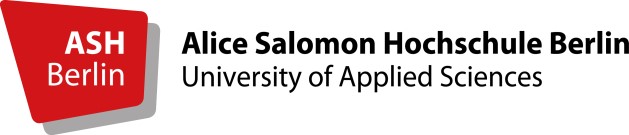 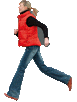 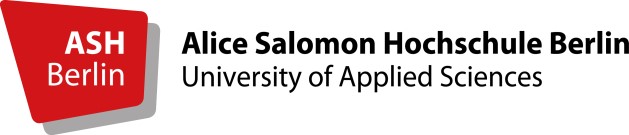 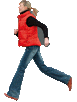 Career Service der  Alice Salomon Hochschule Berlin Alice-Salomon-Platz 5 12627 Berlin 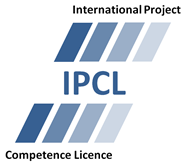 BEWERBUNG zur Teilnahme an der Schulung  IPCL - Ausbildung zum/zur ProjektmanagerIn mit Internationalem Projektmanagement-Führerschein Hiermit bewerbe ich mich für die Teilnahme an der IPCLprofessional-Schulung im SoSe 2020 und bekunde damit mein verbindliches Interesse. IPCLprofessional SoSe 2020, Start: 14. September 2020 10 Termine (online) jeweils 9:00-16:00 Uhr: Mo., 14.09.2020  Di., 15.09.2020  Mi., 16.09.2020  Do., 17.09.2020  Fr., 18.09.2020  Mo., 21.09.2020  Di., 22.09.2020  Mi., 23.09.2020  Do., 24.09.2020  Fr., 25.09.2020 Prüfung (Präsenz): Mo., 28.09.2020, 10:00-13:00 Uhr an der ASH (vorbehaltlich der Genehmigung zu Durchführung)Persönliche Daten* Vorname: 	     	Geburtsdatum:  Name:		     Geburtsort:  Anschrift: 		  Telefon: PLZ/Ort:  	 	Mobil:  E-Mail: 		Beruf:   Qualifikation* Studiengang ASH:Wievieltes Semester: 	Matrikel-Nr.: Wann Studienende: 	Bereits absolviertes Modul zum Thema Projektmanagement in Ihrem Studiengang oder adäquates Modul: Name Modul:  Wann absolviert: 	 Haben Sie bereits ein Praktikum im Bereich Projektmanagement absolviert? Wenn ja, bitte eintragen: Einrichtung/Institution:  	Wann absolviert: 	 Dauer des Praktikums: ………………………. 	………………………………………………………………………………………………… Ort / Datum 	 	     Unterschrift Den ausgefüllten und unterzeichneten Bogen an: careerservice@ash-berlin.eu. Vielen Dank!  *Alle Angaben sind vertraulich und werden ausschließlich für die IPCLprofessional-Schulung und das angestrebte Zertifikat verwendet. 